Stichting        Wijkraad        ‘t Oldhof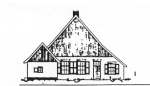 Secr.: ter Kuilerstraat 11                                    www.oldhofborne.nl           7621 XN Borne                                         ABN AMRO Borne           Tel.: 074-2669221                        NL48 ABNA 0426 4011 23__________________________________________________________________________________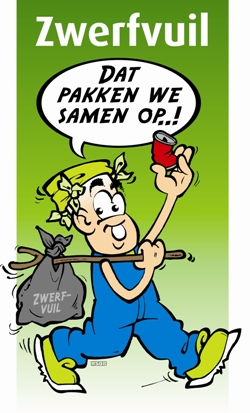 Zaterdag 25maart steekt Nederland massaal de handen uit de mouwen voor een schone en prettige buurt. Ook de gemeente Borne draagt haar steentje bij. Wij nodigen jong en oud uit om ons te helpen in onze Oldhofwijk, zodat we de straten en pleinen kunnen schoonmaken en houden. We komen om 9.45 uur bij elkaar in de Oldhofschool, waar de koffie klaar staat, en van daaruit gaan we de wijk in. We gaan de ochtend ook weer gezamenlijk afsluiten in de school . Voor schoonmaakmateriaal wordt gezorgd. 
Wanneer: Zaterdag 25maart, om 9.45 Wie: Bewoners Oldhofwijk, zowel jong als oud!Waar: Om 9.45 uur in de Oldhofschool Aanmelden voor deze opschoondag graag voor 23 maart, bij Annie Mulder. Dat kan per email (jgmmulder@home.nl) of per telefoon (074-2667807)